PONEDJELJAK ,21.12.2020. MATEMATIKA –MT- UPIŠI BROJEVE KOJI NEDOSTAJU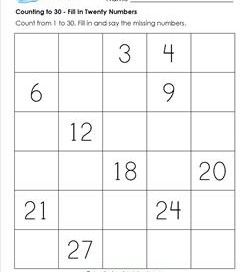 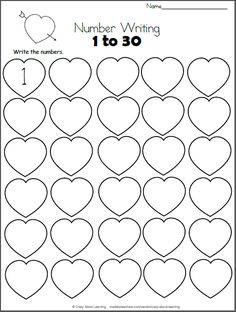 